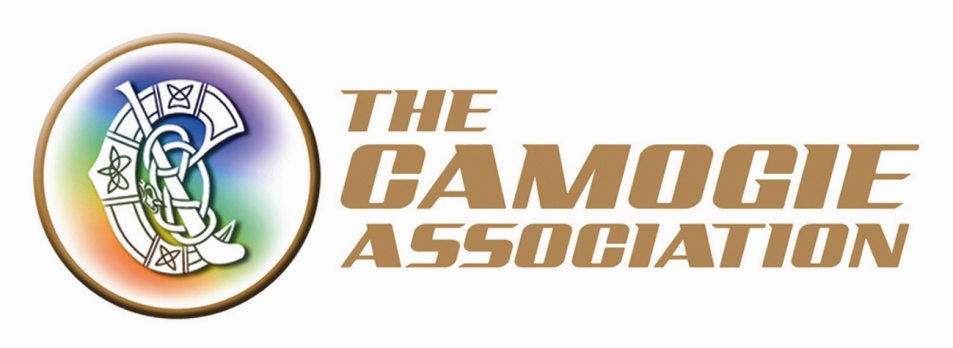 APPLICATION FOR EMPLOYMENTAn Cumann CamógaíochtaRegional Development Co-ordinatorQUESTIONNAIREName:Please answer the questions by illustration from your previous experience. Please answer in bullet point format.Print Name: 					Date:POSITION DETAILSTitle of PostRegional Development Co-ordinatorPERSONAL DETAILS (use BLOCK LETTERS)PERSONAL DETAILS (use BLOCK LETTERS)SurnameFirst NamesAddress Address Address for correspondence (if different)Address for correspondence (if different)Contacts             Private (        )                                         Business   Mobile                                                        Email: Contacts             Private (        )                                         Business   Mobile                                                        Email: EDUCATIONAL QUALIFICATIONSEDUCATIONAL QUALIFICATIONSEDUCATIONAL QUALIFICATIONSEDUCATIONAL QUALIFICATIONSEDUCATIONAL QUALIFICATIONSEDUCATIONAL QUALIFICATIONSDatesEducational  Institution  and conferring bodyCourse of study and SubjectsQualification achieved  Grades achieved PROFESSIONAL MEMBERSHIPS / ASSOCIATIONS EMPLOYMENT History (please include a full employment history, most position recent first)  EMPLOYMENT History (please include a full employment history, most position recent first)  EMPLOYMENT History (please include a full employment history, most position recent first)  EMPLOYMENT History (please include a full employment history, most position recent first) EmployerPosition Held / Main Duties and ResponsibilitiesDate fromDate toREFEREE INFORMATION (please list three persons, including current employer. We reserve the right to contact any previous employer. REFEREE INFORMATION (please list three persons, including current employer. We reserve the right to contact any previous employer. REFEREE INFORMATION (please list three persons, including current employer. We reserve the right to contact any previous employer. REFEREE INFORMATION (please list three persons, including current employer. We reserve the right to contact any previous employer. NameFull Postal AddressRelationship to youContact detailsPhone: EmailPhone: Email: Phone:Fax:Email: Do you require notification before your referees are contacted?               Do you require notification before your referees are contacted?               Do you require notification before your referees are contacted?               Do you require notification before your referees are contacted?               APPLICANT DECLARATIONAll information provided in this application is, to the best of my knowledge, true and correct. PRINT NAME :                                                                                      DATE :	Applications submitted electronically to An Cumann Camógaíochta are protected under the Data Protection ActsPlease note shortlisting will apply.The Camogie Association is an Equal Opportunities Employer.Applications submitted electronically to An Cumann Camógaíochta are protected under the Data Protection ActsPlease note shortlisting will apply.The Camogie Association is an Equal Opportunities Employer.1.  Outline your knowledge and experience of club, school and games development   2. Describe your experience in club development specifically:Starting up a new clubWorking to grow an existing clubIntroducing a sport into a primary or secondary school Administration of a clubRefereeing 3. Illustrate your knowledge of coaching best practice and your experience of working to the goals and objectives of a development/strategic plan4. Outline your experience of putting together a yearly action plan in any sport for a school/club/county board5.   Describe your experience of coaching and games development activities specifically:Coaching young children that have not previously played a sportCoaching female teenagersWorking with volunteers that do not have a background in the game Other6. Describe your experience of managing events7. Describe your experience of managing others, either paid or voluntary workers or colleagues8. Outline your experience of budget management 9. Illustrate your experience of team working10. Describe any involvement you have in Gaelic Games or other sport11. Include here any further information that may help in assessing your application